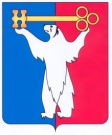 АДМИНИСТРАЦИЯ ГОРОДА НОРИЛЬСКАКРАСНОЯРСКОГО КРАЯ РАСПОРЯЖЕНИЕ24.09.2018                                           г. Норильск                                          № 196-оргО проведении проекта «Школа ведущих» в 2018 годуВ соответствии с распоряжением Правительства Российской Федерации от 29.11.2014 № 2403-р «Основами государственной молодежной политики Российской Федерации на период до 2025 года», Законом Красноярского края «О государственной молодежной политики» от 08.12.2006 № 20-5445 и в целях оказания поддержки творческой и талантливой молодежи,Отделу молодежной политики Администрации города Норильска:В срок до 01.11.2018 разработать и утвердить положение о проведении проекта «Школа ведущих». Организовать проведение проекта «Школа ведущих» в период с ноября 2018 года по апрель 2019 года.2. Финансовому управлению Администрации города Норильска произвести финансирование расходов, связанных с организацией и проведением проекта «Школа ведущих», в пределах утвержденных бюджетных ассигнований, предусмотренных на эти цели мероприятиями муниципальной программы «Молодежь муниципального образования город Норильск в XXI веке» на 2017-2020 годы, утвержденной постановлением Администрации города Норильска от 07.12.2016 № 584.3. Разместить настоящее распоряжение на официальном сайте муниципального образования город Норильск. 4. Контроль исполнения пункта 1 настоящего распоряжения возложить на заместителя Главы города Норильска по социальной политике, пункта 2 возложить на заместителя Главы города Норильска по экономике и финансам.И.о. Главы города Норильска		   				            А.В. Малков